SPAG- Week 3- Day 3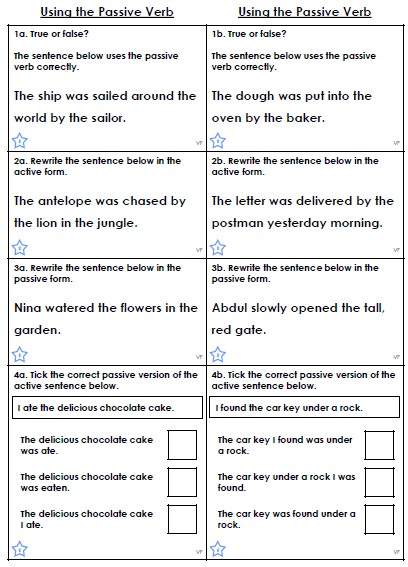 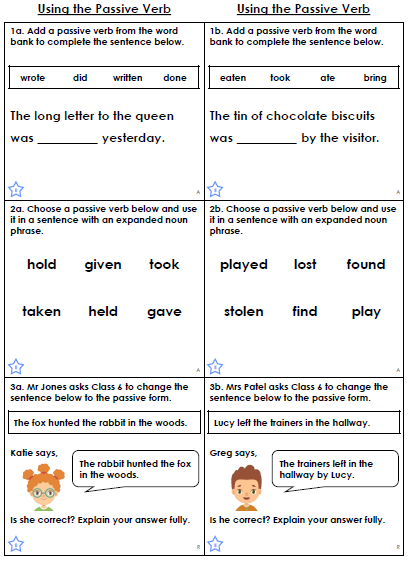 